台灣票據交換所ACH系統提出/提回檔檔案格式異動說明第1.0版 107年09月04日 頒行文件修改紀錄目錄一、 緣由	1二、 提出/提回電子資料檔格式	2(一) 概述	2(二) ACHP01 / ACHR01	3(三) ACHP02 / ACHR02	8(四) ACHP04 / ACHR04	14三、 建檔軟體使用說明	19(一) 概述	19(二) 匯出舊版本資料到新版建檔軟體	20(三) 提出檔新舊格式轉換之功能	23(四) ［銀行代碼轉換程式CodeTrans］功能	23緣由本所自97年完成ACH的四合一(媒體交換ACH、退票交換RCE、授權扣款DDA、集中結算GCS)系統上線迄今，現行交換檔案已使用十餘年，欄位已無擴充空間，無法因應未來業務擴展所需及市場發展。爰此，本所於106年規劃建置「ACH暨FCS系統汰舊換新建置案」，針對ACH/DDA/DDAF交換介面檔案規格，擴充長度或新增相關欄位，優化應用系統檔案架構，調整檔案匯入檢核條件，並預留未來使用欄位，以因應未來業務需求與發展。而本文件係說明ACH/DDA/DDAF交換介面檔案的新格式，並明顯標示新增或擴充欄位與內容說明，提供參加單位及其發動者在ACH媒體交換製作與處理交換檔案之依據。本所規劃參加單位於108年4-6月前完成檔案格式異動之相關程式修改及測試，並請發動行擬定與各發動者配合ACH檔案格式異動之程式修改、測試及上線之時程，俾利未來ACH系統之業務運作。提出/提回電子資料檔格式概述依據ACH系統公告之提出／提回檔格式，自行開發應用系統產生檔案之發動者，需依據最新公告之檔案說明，修改程式以符合新格式。並與發動行約定測試期程。若發動者業務上不需要使用擴充欄位，檔案製作方式參考檔案規格備註說明之上線初期（擴充新欄位未啓用）之填寫方法。若發動者業務上已預見會使用到擴充欄位，建議與發動行測試時，需納入測試擴充欄位。回覆授權或入扣帳之結果，若發動行與發動者之間採標準ACHR01/02/04之格式，則需配合調整；若採報表或其他格式回覆，調整方式則須與發動行協調確認。若有檔案格式及測試時程問題，請洽發動行。若發動者時程無法在規劃的時程完成開發，可於票交所提供之建檔軟體，執行新舊格式提出檔之轉換，參看章節 ［三、建檔軟體使用說明］之［（三）提出檔新舊格式轉換之功能］何時終止使用舊格式檔案，新格式的擴充欄位何時啟用，票交所將視參加銀行程式修改及測試進度，另行公告。ACHP01 / ACHR01ACH入扣帳資料提出提回檔(ACHP01/ACHR01)檔案規格ACHP02 / ACHR02ACH代繳授權扣款提出提回檔(ACHP02/ACHR02)檔案規格ACHP04 / ACHR04外幣代繳授權扣款提出提回檔(ACHP04/ACHR04)檔案規格外幣代繳授權扣款提出提回檔(ACHP04/ACHR04)欄位說明建檔軟體使用說明概述新版建檔軟體僅產生新格式之提出檔，需配合發動行已完成新格式開發後才可始用。新版建檔軟體配合提供新格式建檔，而原先使用舊版建檔軟體產生提出檔之發動者，僅需在票交提供新版建檔軟體後，將舊版資料轉換到新版建檔軟體繼續使用即可。新版建檔軟體已可登打新格式之擴充欄位，初期若尚未開放，請配合填寫，以免檔案檢核時發生錯誤。完整之建檔軟體之操作手冊，可在票交所網站上與新版建檔軟體一併下載。本文件僅針對重點摘要。原網頁提供之［銀行代碼轉換程式CodeTrans］，併入新版建檔軟體，不另行提供。匯出舊版本資料到新版建檔軟體步驟1：第一次啟動建檔程式時，程式將偵測舊版系統（2009）是否存在？如果存在(舊版系統資料庫目錄”C:ACHR\ACHR.CODETRANS.APP \DATA”)，程式詢問使用者詢問是否轉入舊版系統的交易到新版建檔軟體?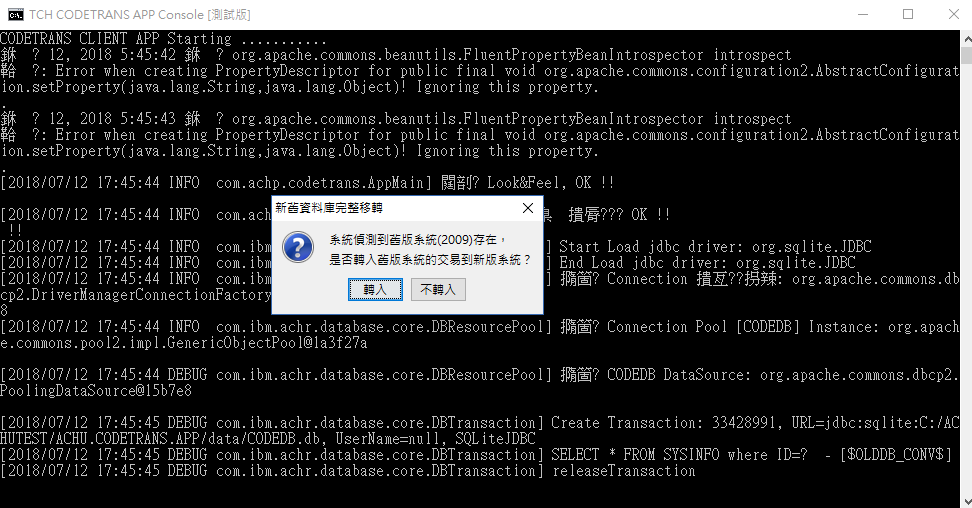 使用者點選【轉入】，程式執行「舊版系統資料移轉至新版系統作業」，將舊版系統資料庫中的交易資料完整的移轉到新版系統資料庫，而且將原來BIG5碼轉換成UTF8碼。移轉作業執行成功，告知使用者資料移轉結果，進入【ACH提出資料建檔軟體】系統中。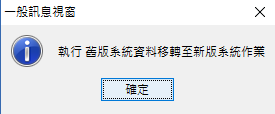 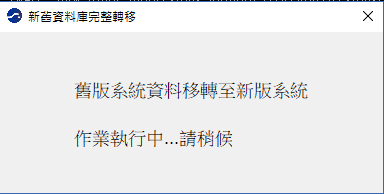 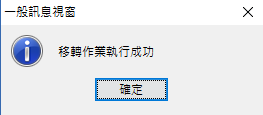 步驟2：承步驟1，如果使用者點選【不轉入】，程式再次詢問是否確定不再轉入舊版系統資料庫? 如果按【是】確定不轉入，將開始使用新版系統，而且未來也不能再轉入舊版系統的資料。如果使用者想要轉入舊版系統，在這個步驟中，應按【否】，離開程式，再重新登入本程式。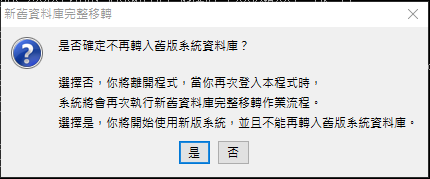 步驟3：承步驟1，第一次執行如果沒有偵測到舊版系統(2009)存在，提示使用者是否要轉入舊版系統資料?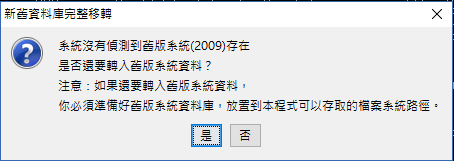 如果使用者按【否】，程式跳至步驟2，再次詢問使用者是否確定不再轉入舊版系統資料庫?。如果使用者按【是】，則指引使用者手動指定舊版系統資料庫路徑。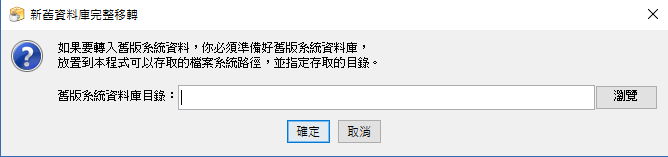 使用者指定轉入資料庫路徑後，程式執行「舊版系統資料移轉至新版系統作業」，請參考步驟1之說明。提出檔新舊格式轉換之功能操作說明：簽入進入本系統後，點選資料轉換下提出/提回新舊格式轉檔即可執行。選擇轉換方式、轉換前來源檔位置與轉換後目的檔目錄後按下執行轉換，執行提出/提回檔新舊格式轉換。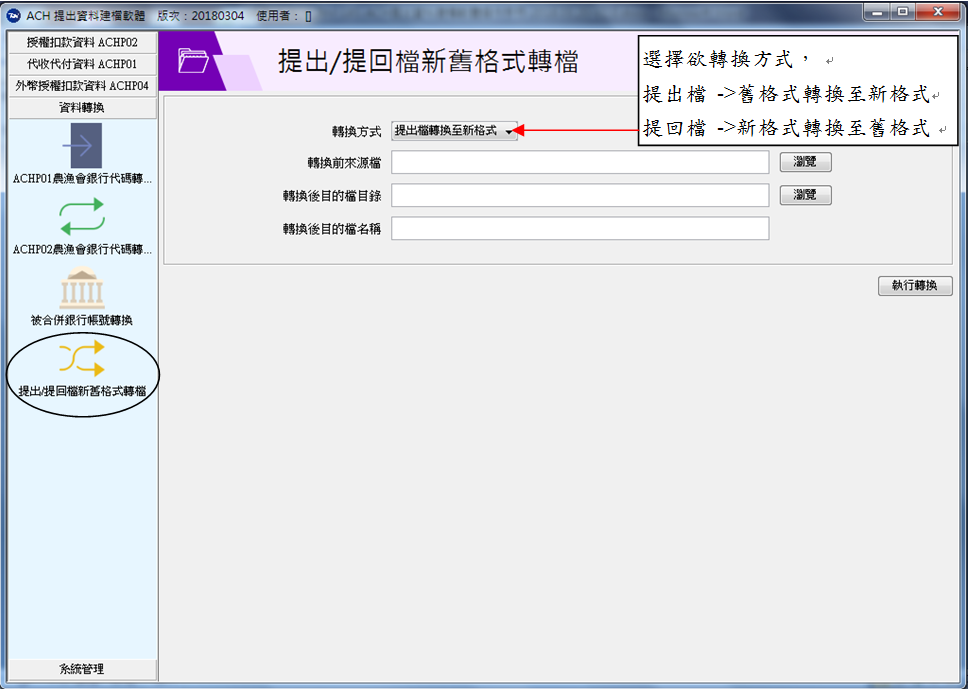 ［銀行代碼轉換程式CodeTrans］功能ACHP01農漁會銀行代碼轉換操作說明：簽入進入本系統後，點選資料轉換下ACHP01農漁會銀行代碼轉換即可執行。點選「選擇檔案」按鈕，選擇欲轉換檔案儲存目錄，儲存轉換完成所產生的正確交易檔案(原交易檔案名稱加上”.cur”，例如: 01070320.txt.cur)。選擇無法轉換的交易資料，所要儲存的格式，勾選提示提出檔(ACHP01)格式，則會於儲存目錄產生原交易檔案名稱加上”.P01”的檔案(例如: 01070320.txt.P01)；勾選退件提回檔(ACHR01)格式，則會於儲存目錄產生原交易檔案名稱加上”.R01”的檔案(例如: 01070320.txt.R01)，可兩者都選。完成選擇檔案與錯誤資料檔案儲存路經目錄與格式後按下開始轉換, 執行檔案轉換。錯誤資料除了上述的檔案格式外，另外每個轉換檔案還有一個以log為副檔名的記錄檔，檔案內記錄無法轉換交易資料的交易序號(P-SEQ)、提回行代號(P-RBANK)、收受者帳號(P-RCLNO)。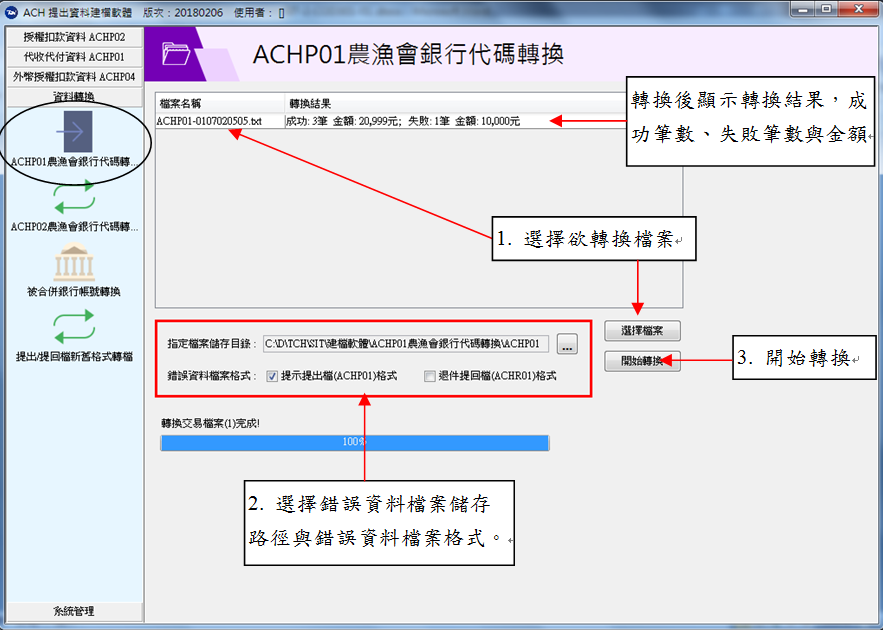 ACHP02農漁會銀行代碼轉換操作說明：簽入進入本系統後，點選資料轉換下ACHP02農漁會銀行代碼轉換即可執行。點選「選擇檔案」按鈕，選擇欲轉換檔案儲存目錄，儲存轉換完成所產生的正確交易檔案(原交易檔案名稱加上”.cur”，例如: 01070320.txt.cur)。選擇無法轉換的交易資料，所要儲存的格式，勾選提示提出檔(ACHP02)格式，則會於儲存目錄產生原交易檔案名稱加上”.P02”的檔案(例如: 01070320.txt.P02)。完成選擇檔案與錯誤資料檔案儲存路經目錄與格式後按下開始轉換, 執行檔案轉換。錯誤資料除了上述的檔案格式外，另外每個轉換檔案還有一個以log為副檔名的記錄檔，檔案內記錄無法轉換交易資料的交易序號(P-SEQ)、提回行代號(P-RBANK)、收受者帳號(P-RCLNO)。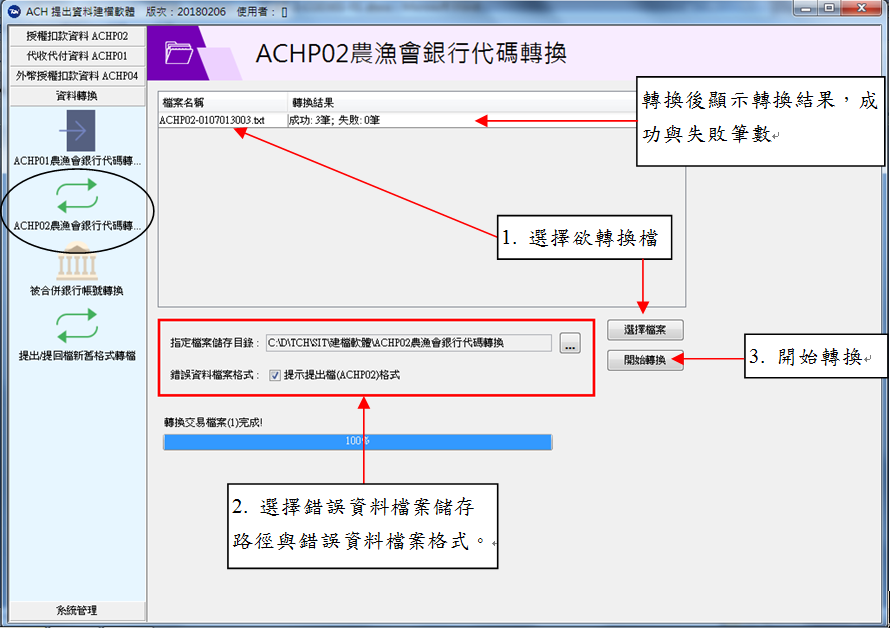 版次版本日期修改摘要1.02018/09/04初版完成一.控制首錄:                                                 修訂日期:107.08.01一.控制首錄:                                                 修訂日期:107.08.01一.控制首錄:                                                 修訂日期:107.08.01一.控制首錄:                                                 修訂日期:107.08.01一.控制首錄:                                                 修訂日期:107.08.01一.控制首錄:                                                 修訂日期:107.08.01一.控制首錄:                                                 修訂日期:107.08.01一.控制首錄:                                                 修訂日期:107.08.01序   號  欄  位  名  稱欄位代號性   質欄位起欄位迄備         註備         註1首錄別P-BOFX(03)13 'BOF' 'BOF'2資料代號P-CDATAX(06)49 提出檔:'ACHP01' 提回檔:'ACHR01' 提出檔:'ACHP01' 提回檔:'ACHR01'3處理日期P-TDATE9(08)1017 民國YYYYMMDD  (為銀行入扣帳日前一營業日) 民國YYYYMMDD  (為銀行入扣帳日前一營業日)4處理時間P-TTIME9(06)1823 HHMMSS HHMMSS5發送單位代號P-SORG9(07)2430 代表行代號 代表行代號6接收單位代號P-RORG9(07)3137 '9990250' '9990250'7版 次P-VERNOX(3)3840 固定為’V10’ 固定為’V10’8備 用FILLERX(210)41250二.明細錄 : (key P-TYPE + P-SEQ + P-PBANK + P-CID )二.明細錄 : (key P-TYPE + P-SEQ + P-PBANK + P-CID )二.明細錄 : (key P-TYPE + P-SEQ + P-PBANK + P-CID )二.明細錄 : (key P-TYPE + P-SEQ + P-PBANK + P-CID )二.明細錄 : (key P-TYPE + P-SEQ + P-PBANK + P-CID )二.明細錄 : (key P-TYPE + P-SEQ + P-PBANK + P-CID )二.明細錄 : (key P-TYPE + P-SEQ + P-PBANK + P-CID )二.明細錄 : (key P-TYPE + P-SEQ + P-PBANK + P-CID )序   號  欄  位  名  稱欄位代號性   質欄位起欄位迄備         註備         註1＊交易型態P-TYPEX(01)112＊交易類別P-TXTYPEX(02)233＊交易代號P-TXIDX(03)464＊交易序號P-SEQ9(08)714上線初期維持6位，前2碼不處理固定補零(0)上線初期維持6位，前2碼不處理固定補零(0)5＊提出行代號P-PBANK9(07)15216＊發動者帳號P-PCLNOX(16)2237上線初期維持14位，前2碼不處理固定補零(0)上線初期維持14位，前2碼不處理固定補零(0)7＊提回行代號P-RBANK9(07)38448＊收受者帳號P-RCLNOX(16)4560上線初期維持14位，前2碼不處理固定補零(0)上線初期維持14位，前2碼不處理固定補零(0)9＊金額P-AMT9(10)617010◎退件理由代號P-RCODEX(02)717211＊提示交換次序P-SCHDX(01)737312＊發動者統一編號P-CIDX(10)748313＊收受者統一編號P-PIDX(10)849314上市上櫃公司代號P-SIDX(06)949915◎原提示交易日期P-PDATE9(08)10010716◎原提示交易序號P-PSEQ9(08)108115上線初期維持6位，前2碼不處理固定補零(0)上線初期維持6位，前2碼不處理固定補零(0)17◎原提示交換次序P-PSCHDX(01)11611618用戶號碼P-CNOX(20)11713619發動者專用區P-NOTEX(40)137176上線初期維持20位，後20碼不處理固定補空白上線初期維持20位，後20碼不處理固定補空白20存摺摘要P-MEMOX(10)17718621客戶支付手續費P-CFEE9(05)187191上線初期維持固定補零(0)上線初期維持固定補零(0)22發動行專用區P-NOTEBX(20)192211上線初期維持固定補空白上線初期維持固定補空白23備用P-FILLERX(39)212250註：1. 檔案為TEXT檔，內含ASCII碼，新一行為HEX 0D0A。　　2. ＊為必要輸入欄位，◎為退件必要輸入欄位，各欄位不得使用中文。　　3. 用戶號碼於代收案件時為必要輸入欄位。註：1. 檔案為TEXT檔，內含ASCII碼，新一行為HEX 0D0A。　　2. ＊為必要輸入欄位，◎為退件必要輸入欄位，各欄位不得使用中文。　　3. 用戶號碼於代收案件時為必要輸入欄位。註：1. 檔案為TEXT檔，內含ASCII碼，新一行為HEX 0D0A。　　2. ＊為必要輸入欄位，◎為退件必要輸入欄位，各欄位不得使用中文。　　3. 用戶號碼於代收案件時為必要輸入欄位。註：1. 檔案為TEXT檔，內含ASCII碼，新一行為HEX 0D0A。　　2. ＊為必要輸入欄位，◎為退件必要輸入欄位，各欄位不得使用中文。　　3. 用戶號碼於代收案件時為必要輸入欄位。註：1. 檔案為TEXT檔，內含ASCII碼，新一行為HEX 0D0A。　　2. ＊為必要輸入欄位，◎為退件必要輸入欄位，各欄位不得使用中文。　　3. 用戶號碼於代收案件時為必要輸入欄位。註：1. 檔案為TEXT檔，內含ASCII碼，新一行為HEX 0D0A。　　2. ＊為必要輸入欄位，◎為退件必要輸入欄位，各欄位不得使用中文。　　3. 用戶號碼於代收案件時為必要輸入欄位。註：1. 檔案為TEXT檔，內含ASCII碼，新一行為HEX 0D0A。　　2. ＊為必要輸入欄位，◎為退件必要輸入欄位，各欄位不得使用中文。　　3. 用戶號碼於代收案件時為必要輸入欄位。註：1. 檔案為TEXT檔，內含ASCII碼，新一行為HEX 0D0A。　　2. ＊為必要輸入欄位，◎為退件必要輸入欄位，各欄位不得使用中文。　　3. 用戶號碼於代收案件時為必要輸入欄位。三.控制尾錄  :三.控制尾錄  :序   號  欄  位  名  稱欄位代號性   質欄位起欄位迄備         註備         註1尾錄別P-EOFX(03)13 'EOF' 'EOF'2資料代號P-CDATAX(06)49提出檔:'ACHP01'提回檔:'ACHR01'提出檔:'ACHP01'提回檔:'ACHR01'3處理日期P-TDATE9(08)1017 民國YYYYMMDD (為銀行入扣帳日前一營業日) 民國YYYYMMDD (為銀行入扣帳日前一營業日)4發送單位代號P-SORG9(07)1824 代表行代號 代表行代號5接收單位代號P-RORG9(07)2531 '9990250' '9990250'6總筆數P-TCOUNT9(08)32397總金額P-TAMT9(16)40558前一營業日日期R-YDATE9(08)5663資料代號為'ACHP01',本欄空白資料代號為'ACHR01',置放格式為民國YYYYMMDD資料代號為'ACHP01',本欄空白資料代號為'ACHR01',置放格式為民國YYYYMMDD9備 用FILLERX(187)64250ACH入扣帳資料提出提回檔(ACHP01/ACHR01)欄位說明ACH入扣帳資料提出提回檔(ACHP01/ACHR01)欄位說明ACH入扣帳資料提出提回檔(ACHP01/ACHR01)欄位說明ACH入扣帳資料提出提回檔(ACHP01/ACHR01)欄位說明ACH入扣帳資料提出提回檔(ACHP01/ACHR01)欄位說明ACH入扣帳資料提出提回檔(ACHP01/ACHR01)欄位說明ACH入扣帳資料提出提回檔(ACHP01/ACHR01)欄位說明序號  欄  位  名  稱長   度長   度說                      明說                      明說                      明序號  欄  位  名  稱長   度長   度提示交換退件交換退件交換1交易型態一位英數字一位英數字N:提示R:退件R:退件2交易類別二位英數字二位英數字SC:代付案件   SD:代收案件 SC:代付案件   SD:代收案件 SC:代付案件   SD:代收案件 3交易代號三位英數字三位英數字詳媒體交換交易代號表。詳媒體交換交易代號表。詳媒體交換交易代號表。4交易序號八位數字八位數字提示行按交易順序編訂序號，同一發動者序號不得重複上線初期維持6位，前2碼不處理固定補零(0)退件行按交易順序編訂序號，序號不得重複上線初期維持6位，前2碼不處理固定補零(0)退件行按交易順序編訂序號，序號不得重複上線初期維持6位，前2碼不處理固定補零(0)5提出行代號七位數字七位數字發動行金融機構代號退件行金融機構代號退件行金融機構代號6發動者帳號十六位英數字十六位英數字位數不足時，右靠左補零，放置信用卡資料時得有空白上線初期維持14位，前2碼不處理固定補零(0)原收受者帳號原收受者帳號7提回行代號七位數字七位數字收受行金融機構代號(請參考備註2)原提示行金融機構代號原提示行金融機構代號8收受者帳號十六位英數字十六位英數字位數不足時，右靠左補零，放置信用卡資料時得有空白 上線初期維持14位，前2碼不處理固定補零(0)原發動者帳號原發動者帳號9金額十位數字十位數字金額以「元」為單位「角」以下不計，位數不足時，右靠左補零，金額不得為零。原提示交換金額；交易代號651(綜所稅)退件理由為10時，應放置扣款不足之金額（原提示交換金額減部分提兌金額）原提示交換金額；交易代號651(綜所稅)退件理由為10時，應放置扣款不足之金額（原提示交換金額減部分提兌金額）10退件理由代號二位英數字二位英數字補零或空白01:存款不足(SD)       01:存款不足(SD)       10退件理由代號二位英數字二位英數字補零或空白02:非委託用戶(SD)02:非委託用戶(SD)10退件理由代號二位英數字二位英數字補零或空白03:已終止委託用戶(SD) 03:已終止委託用戶(SD) 10退件理由代號二位英數字二位英數字補零或空白04:無此帳號(SC,SD)   04:無此帳號(SC,SD)   10退件理由代號二位英數字二位英數字補零或空白05:收受者統編錯誤(SC,SD)   05:收受者統編錯誤(SC,SD)   10退件理由代號二位英數字二位英數字補零或空白06:無此用戶號碼(SD)   06:無此用戶號碼(SD)   10退件理由代號二位英數字二位英數字補零或空白07:用戶號碼不符(SD)   07:用戶號碼不符(SD)   10退件理由代號二位英數字二位英數字補零或空白08:信用卡額度不足(SD)08:信用卡額度不足(SD)10退件理由代號二位英數字二位英數字補零或空白09:未開卡(SD)09:未開卡(SD)10退件理由代號二位英數字二位英數字補零或空白10:部分存款不足(SD651)10:部分存款不足(SD651)10退件理由代號二位英數字二位英數字補零或空白11:超過扣款限額(SD)11:超過扣款限額(SD)10退件理由代號二位英數字二位英數字補零或空白22:帳戶已結清(SC,SD)22:帳戶已結清(SC,SD)10退件理由代號二位英數字二位英數字補零或空白23:靜止戶(SC,SD)23:靜止戶(SC,SD)10退件理由代號二位英數字二位英數字補零或空白24:凍結戶(SC,SD)24:凍結戶(SC,SD)10退件理由代號二位英數字二位英數字補零或空白25:帳戶存款遭法院強制執行(SC,SD)25:帳戶存款遭法院強制執行(SC,SD)10退件理由代號二位英數字二位英數字補零或空白26:警示戶(SC,SD)26:警示戶(SC,SD)10退件理由代號二位英數字二位英數字補零或空白27:該用戶已死亡(SC,SD)27:該用戶已死亡(SC,SD)10退件理由代號二位英數字二位英數字補零或空白28:發動行申請停止入扣帳(SC,SD)28:發動行申請停止入扣帳(SC,SD)10退件理由代號二位英數字二位英數字補零或空白91:請參考備註1(SC,SD)91:請參考備註1(SC,SD)10退件理由代號二位英數字二位英數字補零或空白99:其它(SC,SD)99:其它(SC,SD)11提示交換次序一位英數字一位英數字批量轉帳: B批量轉帳: B批量轉帳: B12發動者統一編號十位英數字十位英數字委託代收或代付者之公司登記或商業登記之統一編號或身分證字號，台灣存託憑證(簡稱TDR)或外國發行人來台申請股票上市櫃，得使用證券交易所賦編之4至6碼公司代號，位數不足時左靠右補空白，個人戶英文字母請大寫。委託代收或代付者之公司登記或商業登記之統一編號或身分證字號，台灣存託憑證(簡稱TDR)或外國發行人來台申請股票上市櫃，得使用證券交易所賦編之4至6碼公司代號，位數不足時左靠右補空白，個人戶英文字母請大寫。委託代收或代付者之公司登記或商業登記之統一編號或身分證字號，台灣存託憑證(簡稱TDR)或外國發行人來台申請股票上市櫃，得使用證券交易所賦編之4至6碼公司代號，位數不足時左靠右補空白，個人戶英文字母請大寫。12發動者統一編號十位英數字十位英數字委託代收或代付者之公司登記或商業登記之統一編號或身分證字號，台灣存託憑證(簡稱TDR)或外國發行人來台申請股票上市櫃，得使用證券交易所賦編之4至6碼公司代號，位數不足時左靠右補空白，個人戶英文字母請大寫。委託代收或代付者之公司登記或商業登記之統一編號或身分證字號，台灣存託憑證(簡稱TDR)或外國發行人來台申請股票上市櫃，得使用證券交易所賦編之4至6碼公司代號，位數不足時左靠右補空白，個人戶英文字母請大寫。委託代收或代付者之公司登記或商業登記之統一編號或身分證字號，台灣存託憑證(簡稱TDR)或外國發行人來台申請股票上市櫃，得使用證券交易所賦編之4至6碼公司代號，位數不足時左靠右補空白，個人戶英文字母請大寫。13收受者統一編號十位英數字十位英數字接受代收或代付者之公司登記或商業登記之統一編號或身分證字號，位數不足時左靠右補空白，個人戶英文字母請大寫。收受者帳號為公司戶時，收受者統編應為公司登記或商業登記之統一編號，不得為公司負責人身分證字號。接受代收或代付者之公司登記或商業登記之統一編號或身分證字號，位數不足時左靠右補空白，個人戶英文字母請大寫。收受者帳號為公司戶時，收受者統編應為公司登記或商業登記之統一編號，不得為公司負責人身分證字號。接受代收或代付者之公司登記或商業登記之統一編號或身分證字號，位數不足時左靠右補空白，個人戶英文字母請大寫。收受者帳號為公司戶時，收受者統編應為公司登記或商業登記之統一編號，不得為公司負責人身分證字號。13收受者統一編號十位英數字十位英數字接受代收或代付者之公司登記或商業登記之統一編號或身分證字號，位數不足時左靠右補空白，個人戶英文字母請大寫。收受者帳號為公司戶時，收受者統編應為公司登記或商業登記之統一編號，不得為公司負責人身分證字號。接受代收或代付者之公司登記或商業登記之統一編號或身分證字號，位數不足時左靠右補空白，個人戶英文字母請大寫。收受者帳號為公司戶時，收受者統編應為公司登記或商業登記之統一編號，不得為公司負責人身分證字號。接受代收或代付者之公司登記或商業登記之統一編號或身分證字號，位數不足時左靠右補空白，個人戶英文字母請大寫。收受者帳號為公司戶時，收受者統編應為公司登記或商業登記之統一編號，不得為公司負責人身分證字號。13收受者統一編號十位英數字十位英數字接受代收或代付者之公司登記或商業登記之統一編號或身分證字號，位數不足時左靠右補空白，個人戶英文字母請大寫。收受者帳號為公司戶時，收受者統編應為公司登記或商業登記之統一編號，不得為公司負責人身分證字號。接受代收或代付者之公司登記或商業登記之統一編號或身分證字號，位數不足時左靠右補空白，個人戶英文字母請大寫。收受者帳號為公司戶時，收受者統編應為公司登記或商業登記之統一編號，不得為公司負責人身分證字號。接受代收或代付者之公司登記或商業登記之統一編號或身分證字號，位數不足時左靠右補空白，個人戶英文字母請大寫。收受者帳號為公司戶時，收受者統編應為公司登記或商業登記之統一編號，不得為公司負責人身分證字號。14上市上櫃公司代號六位英數字六位英數字證交所及證券櫃檯買賣中心上市上櫃公司代號。位數不足時左靠右補空白。證交所及證券櫃檯買賣中心上市上櫃公司代號。位數不足時左靠右補空白。證交所及證券櫃檯買賣中心上市上櫃公司代號。位數不足時左靠右補空白。14上市上櫃公司代號六位英數字六位英數字證交所及證券櫃檯買賣中心上市上櫃公司代號。位數不足時左靠右補空白。證交所及證券櫃檯買賣中心上市上櫃公司代號。位數不足時左靠右補空白。證交所及證券櫃檯買賣中心上市上櫃公司代號。位數不足時左靠右補空白。15原提示交易日期八位數字八位數字補零或空白 原提示行提出交易日期 原提示行提出交易日期16原提示交易序號八位數字八位數字補零或空白 原提示行提出交易序號上線初期維持6位，前2碼不處理固定補零(0) 原提示行提出交易序號上線初期維持6位，前2碼不處理固定補零(0)17原提示交換次序一位英數字一位英數字空白 原提示行提出交換次序 原提示行提出交換次序18用戶號碼二十位文數字二十位文數字代收案件本欄為必要輸入欄位。位數不足時左靠右補空白。代收案件本欄為必要輸入欄位。位數不足時左靠右補空白。代收案件本欄為必要輸入欄位。位數不足時左靠右補空白。19發動者專用區四十位文數字四十位文數字位數不足時左靠右補空白。上線初期維持20位，後20碼不處理固定補空白位數不足時左靠右補空白。上線初期維持20位，後20碼不處理固定補空白位數不足時左靠右補空白。上線初期維持20位，後20碼不處理固定補空白20存摺摘要十位英數字十位英數字僅可使用英、數字及 – (中線連接號)　僅可使用英、數字及 – (中線連接號)　僅可使用英、數字及 – (中線連接號)　21客戶支付手續費五位數字五位數字前三位為整數位，後二位為小數位，位數不足時，右靠左補零，若手續費不是由客戶支付，固定補零上線初期維持固定補零(0)前三位為整數位，後二位為小數位，位數不足時，右靠左補零，若手續費不是由客戶支付，固定補零上線初期維持固定補零(0)前三位為整數位，後二位為小數位，位數不足時，右靠左補零，若手續費不是由客戶支付，固定補零上線初期維持固定補零(0)22發動行專用區二十位文數字二十位文數字位數不足時左靠右補空白，若發動行不需使用，可空白。上線初期維持固定補空白位數不足時左靠右補空白，若發動行不需使用，可空白。上線初期維持固定補空白位數不足時左靠右補空白，若發動行不需使用，可空白。上線初期維持固定補空白23備用三十九位英數字三十九位英數字空白。空白。空白。備註1：於票交所應用軟體程式將未交易或匯入失敗資料以ACHR01格式匯出時，退件理由為91。備註2：農漁會金融單位代號應使用財政部賦編七碼金融代號，且只能使用信用部之代號；銀行或信合社不論總行或分行均可使用總行及營業部代號；郵局代號僅接受7000010（劃撥儲金帳戶）及7000021（存簿儲金帳戶）。 （目前郵局尚未參加ACH代收業務）                                       備註1：於票交所應用軟體程式將未交易或匯入失敗資料以ACHR01格式匯出時，退件理由為91。備註2：農漁會金融單位代號應使用財政部賦編七碼金融代號，且只能使用信用部之代號；銀行或信合社不論總行或分行均可使用總行及營業部代號；郵局代號僅接受7000010（劃撥儲金帳戶）及7000021（存簿儲金帳戶）。 （目前郵局尚未參加ACH代收業務）                                       備註1：於票交所應用軟體程式將未交易或匯入失敗資料以ACHR01格式匯出時，退件理由為91。備註2：農漁會金融單位代號應使用財政部賦編七碼金融代號，且只能使用信用部之代號；銀行或信合社不論總行或分行均可使用總行及營業部代號；郵局代號僅接受7000010（劃撥儲金帳戶）及7000021（存簿儲金帳戶）。 （目前郵局尚未參加ACH代收業務）                                       備註1：於票交所應用軟體程式將未交易或匯入失敗資料以ACHR01格式匯出時，退件理由為91。備註2：農漁會金融單位代號應使用財政部賦編七碼金融代號，且只能使用信用部之代號；銀行或信合社不論總行或分行均可使用總行及營業部代號；郵局代號僅接受7000010（劃撥儲金帳戶）及7000021（存簿儲金帳戶）。 （目前郵局尚未參加ACH代收業務）                                       備註1：於票交所應用軟體程式將未交易或匯入失敗資料以ACHR01格式匯出時，退件理由為91。備註2：農漁會金融單位代號應使用財政部賦編七碼金融代號，且只能使用信用部之代號；銀行或信合社不論總行或分行均可使用總行及營業部代號；郵局代號僅接受7000010（劃撥儲金帳戶）及7000021（存簿儲金帳戶）。 （目前郵局尚未參加ACH代收業務）                                       備註1：於票交所應用軟體程式將未交易或匯入失敗資料以ACHR01格式匯出時，退件理由為91。備註2：農漁會金融單位代號應使用財政部賦編七碼金融代號，且只能使用信用部之代號；銀行或信合社不論總行或分行均可使用總行及營業部代號；郵局代號僅接受7000010（劃撥儲金帳戶）及7000021（存簿儲金帳戶）。 （目前郵局尚未參加ACH代收業務）                                       備註1：於票交所應用軟體程式將未交易或匯入失敗資料以ACHR01格式匯出時，退件理由為91。備註2：農漁會金融單位代號應使用財政部賦編七碼金融代號，且只能使用信用部之代號；銀行或信合社不論總行或分行均可使用總行及營業部代號；郵局代號僅接受7000010（劃撥儲金帳戶）及7000021（存簿儲金帳戶）。 （目前郵局尚未參加ACH代收業務）                                       備註3：所有欄位不得使用 " 及 | 及 0X’00 及 中文字。備註3：所有欄位不得使用 " 及 | 及 0X’00 及 中文字。備註3：所有欄位不得使用 " 及 | 及 0X’00 及 中文字。備註3：所有欄位不得使用 " 及 | 及 0X’00 及 中文字。備註3：所有欄位不得使用 " 及 | 及 0X’00 及 中文字。備註3：所有欄位不得使用 " 及 | 及 0X’00 及 中文字。備註3：所有欄位不得使用 " 及 | 及 0X’00 及 中文字。台灣票據交換所　版權所有 2018 Taiwan Clearing House . All Rights Reserved. 台灣票據交換所　版權所有 2018 Taiwan Clearing House . All Rights Reserved. 台灣票據交換所　版權所有 2018 Taiwan Clearing House . All Rights Reserved. 台灣票據交換所　版權所有 2018 Taiwan Clearing House . All Rights Reserved. 台灣票據交換所　版權所有 2018 Taiwan Clearing House . All Rights Reserved. 台灣票據交換所　版權所有 2018 Taiwan Clearing House . All Rights Reserved. 台灣票據交換所　版權所有 2018 Taiwan Clearing House . All Rights Reserved. 一.控制首錄  :一.控制首錄  :修訂日期:107.08.01序   號  欄  位  名  稱欄位代號性   質欄位起欄位迄欄位迄備         註備         註1首錄別CP-BOFX(03)133'BOF''BOF'2資料代號CP-CDATAX(06)499提出檔:'ACHP02'提回檔:'ACHR02'提出檔:'ACHP02'提回檔:'ACHR02'3交易日期CP-TDATE9(08)101717民國YYYYMMDD民國YYYYMMDD4發送單位代號CP-SORG9(07)182424代表行代號代表行代號5版 次CP-VERNOX(3)252727固定為’V10’固定為’V10’6備 用FILLERX(193)28220220二.明細錄:(key CP-SEQ + CP-CID + CP-DATE + CP-PBANK + CP-TYPE)二.明細錄:(key CP-SEQ + CP-CID + CP-DATE + CP-PBANK + CP-TYPE)二.明細錄:(key CP-SEQ + CP-CID + CP-DATE + CP-PBANK + CP-TYPE)二.明細錄:(key CP-SEQ + CP-CID + CP-DATE + CP-PBANK + CP-TYPE)二.明細錄:(key CP-SEQ + CP-CID + CP-DATE + CP-PBANK + CP-TYPE)二.明細錄:(key CP-SEQ + CP-CID + CP-DATE + CP-PBANK + CP-TYPE)二.明細錄:(key CP-SEQ + CP-CID + CP-DATE + CP-PBANK + CP-TYPE)二.明細錄:(key CP-SEQ + CP-CID + CP-DATE + CP-PBANK + CP-TYPE)序   號  欄  位  名  稱欄位代號性   質欄位起欄位起欄位迄備         註備         註1＊交易序號CP-SEQ9(06)1162＊交易代號CP-TIXX(03)7793＊發動者統一編號CP-CIDX(10)1010194＊提回行代號CP-RBANK9(07)2020265＊委繳戶帳號CP-RCLNOX(16)272742上線初期維持14位，前2碼不處理固定補零(0)上線初期維持14位，前2碼不處理固定補零(0)6＊委繳戶統一編號CP-RIDX(10)4343527＊用戶號碼CP-USERNOX(20)5353728＊新增或取消CP-ADMARKX(01)7373739＊資料製作日期CP-DATE9(08)74748110＊提出行代號CP-PBANK9(07)82828811發動者專用區CP-NOTEX(40)8989128上線初期維持20位，後20碼不處理固定補空白上線初期維持20位，後20碼不處理固定補空白12＊交易型態CP-TYPEX(01)12912912913◎回覆訊息CP-RCODEX(01)13013013014每筆扣款限額CP-LIMITAMTX(08)13113113815委繳帳戶性質CP-CNTYPEX(01)13913913916授權扣款終止日CP-EDATEX(08)140140147上線初期維持固定補空白上線初期維持固定補空白17發動行專用區CP-NOTEBX(20)148148167上線初期維持固定補空白上線初期維持固定補空白18備用FILLERX(53)168168220註：檔案為TEXT檔，內含ASCII碼，新一行為HEX 0D0A   ＊為必要輸入欄位，◎為回覆必要輸入欄位，各欄位不得使用中文註：檔案為TEXT檔，內含ASCII碼，新一行為HEX 0D0A   ＊為必要輸入欄位，◎為回覆必要輸入欄位，各欄位不得使用中文註：檔案為TEXT檔，內含ASCII碼，新一行為HEX 0D0A   ＊為必要輸入欄位，◎為回覆必要輸入欄位，各欄位不得使用中文註：檔案為TEXT檔，內含ASCII碼，新一行為HEX 0D0A   ＊為必要輸入欄位，◎為回覆必要輸入欄位，各欄位不得使用中文註：檔案為TEXT檔，內含ASCII碼，新一行為HEX 0D0A   ＊為必要輸入欄位，◎為回覆必要輸入欄位，各欄位不得使用中文註：檔案為TEXT檔，內含ASCII碼，新一行為HEX 0D0A   ＊為必要輸入欄位，◎為回覆必要輸入欄位，各欄位不得使用中文註：檔案為TEXT檔，內含ASCII碼，新一行為HEX 0D0A   ＊為必要輸入欄位，◎為回覆必要輸入欄位，各欄位不得使用中文註：檔案為TEXT檔，內含ASCII碼，新一行為HEX 0D0A   ＊為必要輸入欄位，◎為回覆必要輸入欄位，各欄位不得使用中文註：檔案為TEXT檔，內含ASCII碼，新一行為HEX 0D0A   ＊為必要輸入欄位，◎為回覆必要輸入欄位，各欄位不得使用中文三.控制尾錄  :三.控制尾錄  :序   號  欄  位  名  稱欄 位 代 號性   質欄位起欄位起欄位迄備         註備         註1尾錄別CP-EOFX(03)113 'EOF' 'EOF'2總筆數CP-TCOUNT9(08)44113備 用FILLERX(209)1212220ACH代繳授權扣款提出提回檔(ACHP02/ACHR02)欄位說明ACH代繳授權扣款提出提回檔(ACHP02/ACHR02)欄位說明ACH代繳授權扣款提出提回檔(ACHP02/ACHR02)欄位說明ACH代繳授權扣款提出提回檔(ACHP02/ACHR02)欄位說明ACH代繳授權扣款提出提回檔(ACHP02/ACHR02)欄位說明ACH代繳授權扣款提出提回檔(ACHP02/ACHR02)欄位說明ACH代繳授權扣款提出提回檔(ACHP02/ACHR02)欄位說明ACH代繳授權扣款提出提回檔(ACHP02/ACHR02)欄位說明序號  欄 位 名 稱欄 位 名 稱長   度長   度說                              明說                              明說                              明序號  欄 位 名 稱欄 位 名 稱長   度長   度提出回覆回覆1交易序號交易序號六位數字六位數字按本項業務交易順序編訂流水號。同提出之資料同提出之資料2交易代號交易代號三位英數字三位英數字詳ACH代收代付代號表。同提出之資料同提出之資料3發動者統一編號發動者統一編號十位英數字十位英數字發動者之營利事業統一編號或身分證字號，位數不足時左靠右補空白。同提出之資料同提出之資料4提回行代號提回行代號七位數字七位數字提回行金融機構代號。(請參考備註1說明)同提出之資料同提出之資料5委繳戶帳號委繳戶帳號十六位英數字十六位英數字委託授權扣款存戶於扣款行帳號，位數不足時，右靠左補零，放置信用卡資料時得有空白。上線初期維持14位，前2碼不處理固定補零(0)同提出之資料同提出之資料6委繳戶統一編號委繳戶統一編號十位英數字十位英數字委託授權扣款存戶之營利事業統一編號或身分證字號，位數不足時，左靠右補空白。個人戶英文字母請大寫。委繳戶帳號為公司戶時，委繳戶統一編號應為公司營利事業統一編號，不得為公司負責人身分證字號。同提出之資料同提出之資料7用戶號碼用戶號碼二十位文數字二十位文數字位數不足時，左靠右補空白。
中華電信電話費:為機構代號4位(營運處代號,左靠右空白)加上設備代號12位(用戶號碼,右靠左空白)
電費:電號
自來水費市水:為大區、中區、戶號加上檢算號
自來水費台水:為站所、用戶編號加上檢算號
其餘交易項目之用戶號碼請參考本所網站公告內容同提出之資料同提出之資料8新增或取消新增或取消一位英數字一位英數字A:發動行新增授權扣款 D:發動行取消授權扣款  O:發動行新增舊有已簽約委繳戶資料                                        H:扣款行新增授權扣款  E:扣款行取消授權扣款 M:發動行新增或異動扣款限額及扣款終止日 (請參考備註3說明)              同提出之資料同提出之資料9資料製作日期資料製作日期八位數字八位數字民國YYYYMMDD，資料製作日期，可與首錄交易日期不同，不可小於交易日期二個月。同提出之資料同提出之資料10提出行代號提出行代號七位數字七位數字提出行金融機構代號同提出之資料同提出之資料11發動者專用區發動者專用區四十位文數字四十位文數字供發動者使用，不得使用中文。位數不足時，左靠右補空白。上線初期維持20位，後20碼不處理固定補空白同提出之資料同提出之資料12交易型態交易型態一位英數字一位英數字N：提出   R：回覆R：回覆13回覆訊息回覆訊息一位英數字一位英數字空白0：成功新增或取消授權扣款0：成功新增或取消授權扣款1：印鑑不符1：印鑑不符2：無此帳號2：無此帳號3：委繳戶統一編號不符3：委繳戶統一編號不符4：已核印成功在案4：已核印成功在案5：原交易不存在5：原交易不存在6：電子資料與授權書內容不符6：電子資料與授權書內容不符7：帳戶已結清7：帳戶已結清8：印鑑不清8：印鑑不清9：其他9：其他A：未收到授權書A：未收到授權書B：用戶號碼錯誤B：用戶號碼錯誤C：靜止戶C：靜止戶D：未收到聲明書D：未收到聲明書E：授權書資料不全E：授權書資料不全F：警示戶F：警示戶G：本帳戶不適用授權扣繳G：本帳戶不適用授權扣繳H：已於他行授權扣款H：已於他行授權扣款I：該用戶已死亡I：該用戶已死亡Z：未交易或匯入失敗資料(請參考備註2說明)Z：未交易或匯入失敗資料(請參考備註2說明)14每筆扣款限額 每筆扣款限額 八位文數字八位文數字委繳戶於授權書填寫之扣款限制金額。只接受數字及空白，全部填0或全空白，表示無限額。填入數字時，位數不足時，右靠左補0。
[新增或取消]為H或E時，不可填寫每筆扣款限額，全部填0或全空白。同提出之資料同提出之資料15委繳帳戶性質委繳帳戶性質一位文數字一位文數字[新增或取消]為H或E時且交易代號為[582市水水費]、[583台水水費]、[585瓦斯費]，提出時填寫  1:銀行帳號(含可入帳之虛擬帳號)  2:信用卡帳號  3:虛擬帳號[新增或取消]為H或E時且交易代號為[584台電電費]，提出時填寫  1:銀行帳號（發票獎金同意入帳）  2:信用卡帳號  3:虛擬帳號  4:銀行帳號（發票獎金不同意入帳）交易代號為[584台電電費],[582市水水費]、[583台水水費]、[585瓦斯費][新增或取消]為H或E時，同提出之資料交易代號為[584台電電費],[582市水水費]、[583台水水費]、[585瓦斯費][新增或取消]為H或E時，同提出之資料15委繳帳戶性質委繳帳戶性質一位文數字一位文數字[新增或取消]為O(O:發動行新增舊有已簽約委繳戶資料)時且交易代號為[585瓦斯費]，提出時固定為空白交易代號為[585瓦斯費],[新增或取消]為O時，且回覆訊息為成功時，回覆時填寫
  1:銀行帳號(含可入帳之虛擬帳
    號)
  2:信用卡帳號
  3:虛擬帳號交易代號為[585瓦斯費],[新增或取消]為O時，且回覆訊息為成功時，回覆時填寫
  1:銀行帳號(含可入帳之虛擬帳
    號)
  2:信用卡帳號
  3:虛擬帳號15委繳帳戶性質委繳帳戶性質一位文數字一位文數字其他交易代號皆為空白其他交易代號皆為空白其他交易代號皆為空白16授權扣款終止日授權扣款終止日八位文數字八位文數字可空白，空白時表示無授權扣款終止日，若填入時，格式為民國年YYYYMMDD上線初期維持固定補空白同提出之資料同提出之資料17發動行專用區發動行專用區二十位文數字二十位文數字位數不足時左靠右補空白，若發動行不需使用，可空白。上線初期維持固定補空白。同提出之資料同提出之資料18備用備用五十三位文數字五十三位文數字空白空白空白備註1：農漁會金融單位代號應使用財政部賦編七碼金融代號，且只能使用信用部之代號；銀行或信合社不論總行或分行均可使用總行及營業部代號。備註1：農漁會金融單位代號應使用財政部賦編七碼金融代號，且只能使用信用部之代號；銀行或信合社不論總行或分行均可使用總行及營業部代號。備註1：農漁會金融單位代號應使用財政部賦編七碼金融代號，且只能使用信用部之代號；銀行或信合社不論總行或分行均可使用總行及營業部代號。備註1：農漁會金融單位代號應使用財政部賦編七碼金融代號，且只能使用信用部之代號；銀行或信合社不論總行或分行均可使用總行及營業部代號。備註1：農漁會金融單位代號應使用財政部賦編七碼金融代號，且只能使用信用部之代號；銀行或信合社不論總行或分行均可使用總行及營業部代號。備註1：農漁會金融單位代號應使用財政部賦編七碼金融代號，且只能使用信用部之代號；銀行或信合社不論總行或分行均可使用總行及營業部代號。備註1：農漁會金融單位代號應使用財政部賦編七碼金融代號，且只能使用信用部之代號；銀行或信合社不論總行或分行均可使用總行及營業部代號。備註1：農漁會金融單位代號應使用財政部賦編七碼金融代號，且只能使用信用部之代號；銀行或信合社不論總行或分行均可使用總行及營業部代號。備註2：於票交所應用軟體程式將未交易或匯入失敗資料以ACHR02格式匯出時，回覆訊息為Z，此回覆訊息為票交所專用。                        備註2：於票交所應用軟體程式將未交易或匯入失敗資料以ACHR02格式匯出時，回覆訊息為Z，此回覆訊息為票交所專用。                        備註2：於票交所應用軟體程式將未交易或匯入失敗資料以ACHR02格式匯出時，回覆訊息為Z，此回覆訊息為票交所專用。                        備註2：於票交所應用軟體程式將未交易或匯入失敗資料以ACHR02格式匯出時，回覆訊息為Z，此回覆訊息為票交所專用。                        備註2：於票交所應用軟體程式將未交易或匯入失敗資料以ACHR02格式匯出時，回覆訊息為Z，此回覆訊息為票交所專用。                        備註2：於票交所應用軟體程式將未交易或匯入失敗資料以ACHR02格式匯出時，回覆訊息為Z，此回覆訊息為票交所專用。                        備註2：於票交所應用軟體程式將未交易或匯入失敗資料以ACHR02格式匯出時，回覆訊息為Z，此回覆訊息為票交所專用。                        備註2：於票交所應用軟體程式將未交易或匯入失敗資料以ACHR02格式匯出時，回覆訊息為Z，此回覆訊息為票交所專用。                        備註3：欄位［新增或取消］填寫M可異動扣款限額或扣款終止日。(1)若原授權之每筆扣款限額欲取消時，「每筆扣款限額」欄位全部填0或全空白。若異動與原資料不同，依格式要求填入新值即可。(2)若原授權之授權扣款終止日欲取消時，「授權扣款終止日」欄位全部填空白。若異動與原資料不同，依格式要求填入新值即可。(3)若只異動扣款限額或扣款終止日其中一項，無異動欄位填入方式有兩種作法，一為填入原值，二為依欄位長度填滿大寫X表示無異動。請注意填入全部零或全部空白，是無限制而非無異動，請小心填寫。(4)異動時，須以［發動者統一編號、交易代號、委繳戶帳號、委繳戶統一編號、用戶號碼］等五欄位比對原申請資料並更新。備註3：欄位［新增或取消］填寫M可異動扣款限額或扣款終止日。(1)若原授權之每筆扣款限額欲取消時，「每筆扣款限額」欄位全部填0或全空白。若異動與原資料不同，依格式要求填入新值即可。(2)若原授權之授權扣款終止日欲取消時，「授權扣款終止日」欄位全部填空白。若異動與原資料不同，依格式要求填入新值即可。(3)若只異動扣款限額或扣款終止日其中一項，無異動欄位填入方式有兩種作法，一為填入原值，二為依欄位長度填滿大寫X表示無異動。請注意填入全部零或全部空白，是無限制而非無異動，請小心填寫。(4)異動時，須以［發動者統一編號、交易代號、委繳戶帳號、委繳戶統一編號、用戶號碼］等五欄位比對原申請資料並更新。備註3：欄位［新增或取消］填寫M可異動扣款限額或扣款終止日。(1)若原授權之每筆扣款限額欲取消時，「每筆扣款限額」欄位全部填0或全空白。若異動與原資料不同，依格式要求填入新值即可。(2)若原授權之授權扣款終止日欲取消時，「授權扣款終止日」欄位全部填空白。若異動與原資料不同，依格式要求填入新值即可。(3)若只異動扣款限額或扣款終止日其中一項，無異動欄位填入方式有兩種作法，一為填入原值，二為依欄位長度填滿大寫X表示無異動。請注意填入全部零或全部空白，是無限制而非無異動，請小心填寫。(4)異動時，須以［發動者統一編號、交易代號、委繳戶帳號、委繳戶統一編號、用戶號碼］等五欄位比對原申請資料並更新。備註3：欄位［新增或取消］填寫M可異動扣款限額或扣款終止日。(1)若原授權之每筆扣款限額欲取消時，「每筆扣款限額」欄位全部填0或全空白。若異動與原資料不同，依格式要求填入新值即可。(2)若原授權之授權扣款終止日欲取消時，「授權扣款終止日」欄位全部填空白。若異動與原資料不同，依格式要求填入新值即可。(3)若只異動扣款限額或扣款終止日其中一項，無異動欄位填入方式有兩種作法，一為填入原值，二為依欄位長度填滿大寫X表示無異動。請注意填入全部零或全部空白，是無限制而非無異動，請小心填寫。(4)異動時，須以［發動者統一編號、交易代號、委繳戶帳號、委繳戶統一編號、用戶號碼］等五欄位比對原申請資料並更新。備註3：欄位［新增或取消］填寫M可異動扣款限額或扣款終止日。(1)若原授權之每筆扣款限額欲取消時，「每筆扣款限額」欄位全部填0或全空白。若異動與原資料不同，依格式要求填入新值即可。(2)若原授權之授權扣款終止日欲取消時，「授權扣款終止日」欄位全部填空白。若異動與原資料不同，依格式要求填入新值即可。(3)若只異動扣款限額或扣款終止日其中一項，無異動欄位填入方式有兩種作法，一為填入原值，二為依欄位長度填滿大寫X表示無異動。請注意填入全部零或全部空白，是無限制而非無異動，請小心填寫。(4)異動時，須以［發動者統一編號、交易代號、委繳戶帳號、委繳戶統一編號、用戶號碼］等五欄位比對原申請資料並更新。備註3：欄位［新增或取消］填寫M可異動扣款限額或扣款終止日。(1)若原授權之每筆扣款限額欲取消時，「每筆扣款限額」欄位全部填0或全空白。若異動與原資料不同，依格式要求填入新值即可。(2)若原授權之授權扣款終止日欲取消時，「授權扣款終止日」欄位全部填空白。若異動與原資料不同，依格式要求填入新值即可。(3)若只異動扣款限額或扣款終止日其中一項，無異動欄位填入方式有兩種作法，一為填入原值，二為依欄位長度填滿大寫X表示無異動。請注意填入全部零或全部空白，是無限制而非無異動，請小心填寫。(4)異動時，須以［發動者統一編號、交易代號、委繳戶帳號、委繳戶統一編號、用戶號碼］等五欄位比對原申請資料並更新。備註3：欄位［新增或取消］填寫M可異動扣款限額或扣款終止日。(1)若原授權之每筆扣款限額欲取消時，「每筆扣款限額」欄位全部填0或全空白。若異動與原資料不同，依格式要求填入新值即可。(2)若原授權之授權扣款終止日欲取消時，「授權扣款終止日」欄位全部填空白。若異動與原資料不同，依格式要求填入新值即可。(3)若只異動扣款限額或扣款終止日其中一項，無異動欄位填入方式有兩種作法，一為填入原值，二為依欄位長度填滿大寫X表示無異動。請注意填入全部零或全部空白，是無限制而非無異動，請小心填寫。(4)異動時，須以［發動者統一編號、交易代號、委繳戶帳號、委繳戶統一編號、用戶號碼］等五欄位比對原申請資料並更新。備註3：欄位［新增或取消］填寫M可異動扣款限額或扣款終止日。(1)若原授權之每筆扣款限額欲取消時，「每筆扣款限額」欄位全部填0或全空白。若異動與原資料不同，依格式要求填入新值即可。(2)若原授權之授權扣款終止日欲取消時，「授權扣款終止日」欄位全部填空白。若異動與原資料不同，依格式要求填入新值即可。(3)若只異動扣款限額或扣款終止日其中一項，無異動欄位填入方式有兩種作法，一為填入原值，二為依欄位長度填滿大寫X表示無異動。請注意填入全部零或全部空白，是無限制而非無異動，請小心填寫。(4)異動時，須以［發動者統一編號、交易代號、委繳戶帳號、委繳戶統一編號、用戶號碼］等五欄位比對原申請資料並更新。備註4：所有欄位不得使用中文，  " 及 | 及 0X’00。備註4：所有欄位不得使用中文，  " 及 | 及 0X’00。備註4：所有欄位不得使用中文，  " 及 | 及 0X’00。備註4：所有欄位不得使用中文，  " 及 | 及 0X’00。備註4：所有欄位不得使用中文，  " 及 | 及 0X’00。備註4：所有欄位不得使用中文，  " 及 | 及 0X’00。備註4：所有欄位不得使用中文，  " 及 | 及 0X’00。備註4：所有欄位不得使用中文，  " 及 | 及 0X’00。台灣票據交換所　版權所有 2018 Taiwan Clearing House . All Rights Reserved. 台灣票據交換所　版權所有 2018 Taiwan Clearing House . All Rights Reserved. 台灣票據交換所　版權所有 2018 Taiwan Clearing House . All Rights Reserved. 台灣票據交換所　版權所有 2018 Taiwan Clearing House . All Rights Reserved. 台灣票據交換所　版權所有 2018 Taiwan Clearing House . All Rights Reserved. 台灣票據交換所　版權所有 2018 Taiwan Clearing House . All Rights Reserved. 台灣票據交換所　版權所有 2018 Taiwan Clearing House . All Rights Reserved. 台灣票據交換所　版權所有 2018 Taiwan Clearing House . All Rights Reserved. 一.控制首錄  :一.控制首錄  :  修訂日期:107.08.01  修訂日期:107.08.01序   號  欄  位  名  稱欄 位 代 號性質欄位起欄位迄備         註備         註1首錄別CP-BOFX(03)13'BOF''BOF'2資料代號CP-CDATAX(06)49提出檔:ACHP04
提回檔:ACHR04提出檔:ACHP04
提回檔:ACHR043交易日期CP-TDATE9(08)1017西元YYYYMMDD，資料提出日西元YYYYMMDD，資料提出日4發送/接收單位代號CP-SORG9(07)1824代表行代號代表行代號5版 次CP-VERNOX(3)2527固定為’V10’固定為’V10’6備 用FILLERX(213)28240二.明細錄:(key CP-TYPE + CP-SEQ + CP-CID + CP-PBANK + CP-DATE  )二.明細錄:(key CP-TYPE + CP-SEQ + CP-CID + CP-PBANK + CP-DATE  )二.明細錄:(key CP-TYPE + CP-SEQ + CP-CID + CP-PBANK + CP-DATE  )二.明細錄:(key CP-TYPE + CP-SEQ + CP-CID + CP-PBANK + CP-DATE  )二.明細錄:(key CP-TYPE + CP-SEQ + CP-CID + CP-PBANK + CP-DATE  )二.明細錄:(key CP-TYPE + CP-SEQ + CP-CID + CP-PBANK + CP-DATE  )二.明細錄:(key CP-TYPE + CP-SEQ + CP-CID + CP-PBANK + CP-DATE  )二.明細錄:(key CP-TYPE + CP-SEQ + CP-CID + CP-PBANK + CP-DATE  )序   號  欄  位  名  稱欄 位 代 號性質欄位起欄位迄備         註備         註1＊交易型態CP-TYPEX(01)112＊交易序號CP-SEQ9(06)273＊發動者統一編號CP-CIDX(10)8174＊提出行代號CP-PBANKX(07)18245＊資料製作日期CP-DATE9(08)25326＊交易代號CP-TIXX(03)33357＊幣別CP-CURTYPEX(03)36388＊提回行代號CP-RBANKX(07)39459＊委繳戶帳號CP-RCLNOX(16)466110＊委繳戶統一編號CP-RIDX(10)627111＊用戶號碼CP-USERNOX(20)729112＊新增或取消CP-ADMARKX(01)929213發動者專用區CP-NOTEX(40)93132上線初期維持20位，後20碼不處理固定補空白上線初期維持20位，後20碼不處理固定補空白14授權扣款終止日CP-ENDDATEX(08)13314015◎回覆訊息CP-RCODEX(01)14114116◎委繳戶帳號國別CP-NATX(03)14214417◎委繳戶銀行BIC碼CP-BICX(11)14515518扣款限額幣別CP-LIMITCURX(03)15615819每筆扣款限額CP-LIMITAMTX(16)15917420發動行專用區CP-NOTEBX(20)175194上線初期維持固定補空白上線初期維持固定補空白21備 用FILLERX(46)195240註：檔案為TEXT檔，內含ASCII碼，新一行為HEX 0D0A。
   ＊為必要輸入欄位，◎為回覆必要輸入欄位，各欄位不得使用中文。
　 欄位填寫方式，另詳「外幣代繳授權扣款提出提回檔(ACHP04/ACHR04)欄位說明」。註：檔案為TEXT檔，內含ASCII碼，新一行為HEX 0D0A。
   ＊為必要輸入欄位，◎為回覆必要輸入欄位，各欄位不得使用中文。
　 欄位填寫方式，另詳「外幣代繳授權扣款提出提回檔(ACHP04/ACHR04)欄位說明」。註：檔案為TEXT檔，內含ASCII碼，新一行為HEX 0D0A。
   ＊為必要輸入欄位，◎為回覆必要輸入欄位，各欄位不得使用中文。
　 欄位填寫方式，另詳「外幣代繳授權扣款提出提回檔(ACHP04/ACHR04)欄位說明」。註：檔案為TEXT檔，內含ASCII碼，新一行為HEX 0D0A。
   ＊為必要輸入欄位，◎為回覆必要輸入欄位，各欄位不得使用中文。
　 欄位填寫方式，另詳「外幣代繳授權扣款提出提回檔(ACHP04/ACHR04)欄位說明」。註：檔案為TEXT檔，內含ASCII碼，新一行為HEX 0D0A。
   ＊為必要輸入欄位，◎為回覆必要輸入欄位，各欄位不得使用中文。
　 欄位填寫方式，另詳「外幣代繳授權扣款提出提回檔(ACHP04/ACHR04)欄位說明」。註：檔案為TEXT檔，內含ASCII碼，新一行為HEX 0D0A。
   ＊為必要輸入欄位，◎為回覆必要輸入欄位，各欄位不得使用中文。
　 欄位填寫方式，另詳「外幣代繳授權扣款提出提回檔(ACHP04/ACHR04)欄位說明」。註：檔案為TEXT檔，內含ASCII碼，新一行為HEX 0D0A。
   ＊為必要輸入欄位，◎為回覆必要輸入欄位，各欄位不得使用中文。
　 欄位填寫方式，另詳「外幣代繳授權扣款提出提回檔(ACHP04/ACHR04)欄位說明」。註：檔案為TEXT檔，內含ASCII碼，新一行為HEX 0D0A。
   ＊為必要輸入欄位，◎為回覆必要輸入欄位，各欄位不得使用中文。
　 欄位填寫方式，另詳「外幣代繳授權扣款提出提回檔(ACHP04/ACHR04)欄位說明」。三.控制尾錄  :三.控制尾錄  :序   號  欄  位  名  稱欄位代號性質欄位起欄位迄備         註備         註1尾錄別CP-EOFX(03)132總筆數CP-TCOUNT9(08)4113備 用FILLERX(229)12240序號  欄 位 名 稱欄 位 名 稱長   度長   度說                              明說                              明說                              明序號  欄 位 名 稱欄 位 名 稱長   度長   度提出授權資料回覆授權資料回覆授權資料1交易型態交易型態一位英數字一位英數字N：提出   R：回覆R：回覆2交易序號交易序號六位數字六位數字按本項業務交易順序編訂流水號。同提出之資料同提出之資料3發動者統一編號發動者統一編號十位英數字十位英數字發動者之營利事業統一編號，位數不足時，左靠右補空白。同提出之資料同提出之資料4提出行代號提出行代號七位英數字七位英數字提出行金融機構代號同提出之資料同提出之資料5資料製作日期資料製作日期八位數字八位數字西元YYYYMMDD，資料製作日期，可與首錄交易日期不同，不可小於交易日期二個月。同提出之資料同提出之資料6交易代號交易代號三位英數字三位英數字詳ACH代收代付交易代號表。同提出之資料同提出之資料7幣別幣別三位英數字三位英數字ALL：綜合存款
USD：美元
EUR：歐元
JPY：日圓
CNY：人民幣
AUD：澳幣
英文字母應大寫。同提出之資料同提出之資料8提回行代號提回行代號七位英數字七位英數字提回行金融機構代號。(請參考備註)同提出之資料同提出之資料9委繳戶帳號委繳戶帳號十六位英數字十六位英數字委託授權扣款存戶於扣款行帳號，位數不足時，右靠左補零。同提出之資料同提出之資料10委繳戶統一編號委繳戶統一編號十位英數字十位英數字委託授權扣款存戶之營利事業統一編號或身分證字號。個人戶英文字母請大寫。委繳戶帳號為公司戶時，委繳戶統一編號應為公司營利事業統一編號，不得為公司負責人身分證字號。位數不足時，左靠右補空白。同提出之資料同提出之資料11用戶號碼用戶號碼二十位文數字二十位文數字位數不足時，左靠右補空白。同提出之資料同提出之資料12新增或取消新增或取消一位英數字一位英數字A:發動行新增授權扣款 
D:發動行取消授權扣款 
O:發動行新增舊有已簽約委繳戶資料 
M:發動行變動授權扣款同提出之資料同提出之資料13發動者專用區發動者專用區四十位文數字四十位文數字供發動者使用，不得使用中文。位數不足時，左靠右補空白。上線初期維持20位，後20碼不處理固定補空白同提出之資料同提出之資料14授權扣款終止日授權扣款終止日八位文數字八位文數字有設定授權扣款終止日時，以西元YYYYMMDD格式填寫，沒有設定授權扣款終止日時，以空白表示。同提出之資料同提出之資料15回覆訊息回覆訊息一位英數字一位英數字空白0：成功新增或取消授權扣款0：成功新增或取消授權扣款1：印鑑不符1：印鑑不符2：無此帳號2：無此帳號3：委繳戶統一編號不符3：委繳戶統一編號不符4：已核印成功在案4：已核印成功在案5：原交易不存在5：原交易不存在6：電子資料與授權書內容不符6：電子資料與授權書內容不符7：帳戶已結清7：帳戶已結清8：印鑑不清8：印鑑不清9：其他9：其他A：未收到授權書A：未收到授權書B：用戶號碼錯誤B：用戶號碼錯誤C：靜止戶C：靜止戶D：未收到聲明書D：未收到聲明書E：授權書資料不全E：授權書資料不全F：警示戶F：警示戶G：本帳戶不適用授權扣繳G：本帳戶不適用授權扣繳I：該用戶已死亡I：該用戶已死亡J：幣別錯誤J：幣別錯誤K：扣款限額幣別錯誤K：扣款限額幣別錯誤L：已授權ALL所有幣別L：已授權ALL所有幣別Z：未交易或匯入失敗資料(請參考備註2說明)Z：未交易或匯入失敗資料(請參考備註2說明)16委繳戶帳號國別委繳戶帳號國別三位文數字三位文數字空白授權核印成功(回覆代碼為0)時，需回填入DBU或OBU授權核印成功(回覆代碼為0)時，需回填入DBU或OBU17委繳戶銀行BIC碼委繳戶銀行BIC碼十一位文數字十一位文數字空白授權核印成功(回覆代碼為0)時，需回填寫委繳戶銀行外匯BIC碼。可填入總行代號八碼或分行代號11碼。位數不足時，左靠右補空白。授權核印成功(回覆代碼為0)時，需回填寫委繳戶銀行外匯BIC碼。可填入總行代號八碼或分行代號11碼。位數不足時，左靠右補空白。18扣款限額幣別扣款限額幣別三位英數字三位英數字105.04.13異動,因外幣業務暫無此需求,欄位保留,不做處理,固定填入空白。同提出之資料同提出之資料19每筆扣款限額   每筆扣款限額   十六位文數字十六位文數字105.04.13異動,因外幣業務暫無此需求,欄位保留,不做處理,固定填入空白。同提出之資料同提出之資料20發動行專用區發動行專用區二十位文數字二十位文數字位數不足時左靠右補空白，若發動行不需使用，可空白。。上線初期維持固定補空白同提出之資料同提出之資料21備用備用四十六位文數字四十六位文數字空白空白空白備註1：農漁會金融單位代號應使用財政部賦編七碼金融代號，且只能使用信用部之代號；銀行或信合社不論總行或分行均可使用總行及營業部代號。備註1：農漁會金融單位代號應使用財政部賦編七碼金融代號，且只能使用信用部之代號；銀行或信合社不論總行或分行均可使用總行及營業部代號。備註1：農漁會金融單位代號應使用財政部賦編七碼金融代號，且只能使用信用部之代號；銀行或信合社不論總行或分行均可使用總行及營業部代號。備註1：農漁會金融單位代號應使用財政部賦編七碼金融代號，且只能使用信用部之代號；銀行或信合社不論總行或分行均可使用總行及營業部代號。備註1：農漁會金融單位代號應使用財政部賦編七碼金融代號，且只能使用信用部之代號；銀行或信合社不論總行或分行均可使用總行及營業部代號。備註1：農漁會金融單位代號應使用財政部賦編七碼金融代號，且只能使用信用部之代號；銀行或信合社不論總行或分行均可使用總行及營業部代號。備註1：農漁會金融單位代號應使用財政部賦編七碼金融代號，且只能使用信用部之代號；銀行或信合社不論總行或分行均可使用總行及營業部代號。備註1：農漁會金融單位代號應使用財政部賦編七碼金融代號，且只能使用信用部之代號；銀行或信合社不論總行或分行均可使用總行及營業部代號。備註2：於票交所應用軟體程式將未交易或匯入失敗資料以ACHR04格式匯出時，回覆訊息為Z，此回覆訊息為票交所專用。                        備註3:［新增或取消］欄位值為M時，僅可異動授權扣款終止日。若原授權之授權扣款終止日欲取消時，「授權扣款終止日」欄位全部填空白。若異動與原資料不同，依格式要求填入新值即可。異動時，須以［發動者統一編號、交易代號、幣別、委繳戶帳號、委繳戶統一編號、用戶號碼］等六欄位比對原申請資料並更新。備註2：於票交所應用軟體程式將未交易或匯入失敗資料以ACHR04格式匯出時，回覆訊息為Z，此回覆訊息為票交所專用。                        備註3:［新增或取消］欄位值為M時，僅可異動授權扣款終止日。若原授權之授權扣款終止日欲取消時，「授權扣款終止日」欄位全部填空白。若異動與原資料不同，依格式要求填入新值即可。異動時，須以［發動者統一編號、交易代號、幣別、委繳戶帳號、委繳戶統一編號、用戶號碼］等六欄位比對原申請資料並更新。備註2：於票交所應用軟體程式將未交易或匯入失敗資料以ACHR04格式匯出時，回覆訊息為Z，此回覆訊息為票交所專用。                        備註3:［新增或取消］欄位值為M時，僅可異動授權扣款終止日。若原授權之授權扣款終止日欲取消時，「授權扣款終止日」欄位全部填空白。若異動與原資料不同，依格式要求填入新值即可。異動時，須以［發動者統一編號、交易代號、幣別、委繳戶帳號、委繳戶統一編號、用戶號碼］等六欄位比對原申請資料並更新。備註2：於票交所應用軟體程式將未交易或匯入失敗資料以ACHR04格式匯出時，回覆訊息為Z，此回覆訊息為票交所專用。                        備註3:［新增或取消］欄位值為M時，僅可異動授權扣款終止日。若原授權之授權扣款終止日欲取消時，「授權扣款終止日」欄位全部填空白。若異動與原資料不同，依格式要求填入新值即可。異動時，須以［發動者統一編號、交易代號、幣別、委繳戶帳號、委繳戶統一編號、用戶號碼］等六欄位比對原申請資料並更新。備註2：於票交所應用軟體程式將未交易或匯入失敗資料以ACHR04格式匯出時，回覆訊息為Z，此回覆訊息為票交所專用。                        備註3:［新增或取消］欄位值為M時，僅可異動授權扣款終止日。若原授權之授權扣款終止日欲取消時，「授權扣款終止日」欄位全部填空白。若異動與原資料不同，依格式要求填入新值即可。異動時，須以［發動者統一編號、交易代號、幣別、委繳戶帳號、委繳戶統一編號、用戶號碼］等六欄位比對原申請資料並更新。備註2：於票交所應用軟體程式將未交易或匯入失敗資料以ACHR04格式匯出時，回覆訊息為Z，此回覆訊息為票交所專用。                        備註3:［新增或取消］欄位值為M時，僅可異動授權扣款終止日。若原授權之授權扣款終止日欲取消時，「授權扣款終止日」欄位全部填空白。若異動與原資料不同，依格式要求填入新值即可。異動時，須以［發動者統一編號、交易代號、幣別、委繳戶帳號、委繳戶統一編號、用戶號碼］等六欄位比對原申請資料並更新。備註2：於票交所應用軟體程式將未交易或匯入失敗資料以ACHR04格式匯出時，回覆訊息為Z，此回覆訊息為票交所專用。                        備註3:［新增或取消］欄位值為M時，僅可異動授權扣款終止日。若原授權之授權扣款終止日欲取消時，「授權扣款終止日」欄位全部填空白。若異動與原資料不同，依格式要求填入新值即可。異動時，須以［發動者統一編號、交易代號、幣別、委繳戶帳號、委繳戶統一編號、用戶號碼］等六欄位比對原申請資料並更新。備註2：於票交所應用軟體程式將未交易或匯入失敗資料以ACHR04格式匯出時，回覆訊息為Z，此回覆訊息為票交所專用。                        備註3:［新增或取消］欄位值為M時，僅可異動授權扣款終止日。若原授權之授權扣款終止日欲取消時，「授權扣款終止日」欄位全部填空白。若異動與原資料不同，依格式要求填入新值即可。異動時，須以［發動者統一編號、交易代號、幣別、委繳戶帳號、委繳戶統一編號、用戶號碼］等六欄位比對原申請資料並更新。備註4：所有欄位不得使用中文，  " 及 | 及 0X’00。備註4：所有欄位不得使用中文，  " 及 | 及 0X’00。備註4：所有欄位不得使用中文，  " 及 | 及 0X’00。備註4：所有欄位不得使用中文，  " 及 | 及 0X’00。備註4：所有欄位不得使用中文，  " 及 | 及 0X’00。備註4：所有欄位不得使用中文，  " 及 | 及 0X’00。備註4：所有欄位不得使用中文，  " 及 | 及 0X’00。備註4：所有欄位不得使用中文，  " 及 | 及 0X’00。台灣票據交換所　版權所有 2018 Taiwan Clearing House . All Rights Reserved. 台灣票據交換所　版權所有 2018 Taiwan Clearing House . All Rights Reserved. 台灣票據交換所　版權所有 2018 Taiwan Clearing House . All Rights Reserved. 台灣票據交換所　版權所有 2018 Taiwan Clearing House . All Rights Reserved. 台灣票據交換所　版權所有 2018 Taiwan Clearing House . All Rights Reserved. 台灣票據交換所　版權所有 2018 Taiwan Clearing House . All Rights Reserved. 台灣票據交換所　版權所有 2018 Taiwan Clearing House . All Rights Reserved. 台灣票據交換所　版權所有 2018 Taiwan Clearing House . All Rights Reserved. 